Тест на тему «Зачем нужны летописи?»Выбери правильный ответ.На что опирается человек, когда строит планы на будущее?А) на фантазию, мечтыБ) на советы друзейВ) на опыт, личную память       2. Что помогает народу лучше понять происходящее с ним?А) историческая памятьБ) географическая памятьВ) математический анализГ) правила орфографии      3. Что помогло нашим предкам сохранять в памяти прошлое до появления письменности?А) изделия из камня, глины, металла и дереваБ) музыка и танцы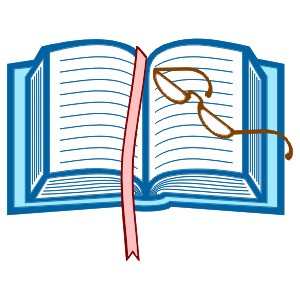 В) устные сказания       4. Что записывали в летописях?А) всё, что происходилоБ) самые важные событияВ) самое важное событие в году       5. Почему летописи так назывались?А) они по традиции велись только летомБ) они велись из года в годВ) записи делались очень редко, приходилось описывать события за       много лет        6. Благодаря кому нам известно содержание самых древних летописей?А) князьямБ) боярам – летописцамВ) монахам – летописцамГ) дружинникам – летописцамТест № 1 «Зачем нужны летописи?»Выбери правильный ответ.На что опирается человек, когда строит планы на будущее?А )на фантазию, мечтыБ) на советы друзейВ) на опыт, личную память       2. Что помогает народу лучше понять происходящее с ним?А) историческая памятьБ) географическая памятьВ) математический анализГ) правила орфографии      3. Что помогло нашим предкам сохранять в памяти прошлое до появления письменности?А) изделия из камня, глины, металла и дереваБ) музыка и танцыВ) устные сказания       4. Что записывали в летописях? А) всё, что происходилоБ) самые важные событияВ) самое важное событие в году       5. Почему летописи так назывались?А) они по традиции велись только летомБ) они велись из года в годВ) записи делались очень редко, приходилось описывать события за       много лет        6. Благодаря кому нам известно содержание самых древних летописей?А) князьямБ) боярам – летописцамВ) монахам – летописцамГ) дружинникам - летописцам